РЕШЕНИЕ № 1175комиссии по рассмотрению споров о результатахопределения кадастровой стоимости17.03.2021             	                                                                                    г. СмоленскКомиссия в составе:Председательствующий: заместитель начальника Департамента имущественных и земельных отношений Смоленской области Сергей Николаевич Шевцов.Секретарь комиссии: главный специалист отдела учета областного имущества Департамента имущественных и земельных отношений Смоленской области Бойко Александра Александровна.Члены комиссии: заместитель руководителя Управления Федеральной службы государственной регистрации, кадастра и картографии по Смоленской области, заместитель председателя комиссии – Ольга Владимировна Нахаева, член Ассоциации саморегулируемой организации «Национальная коллегия специалистов-оценщиков» Галина Ивановна Ковалева, член Ассоциации саморегулируемой организации «Национальная коллегия специалистов-оценщиков» Андрей Николаевич Рогулин, член Ассоциации «Межрегиональный союз оценщиков» Татьяна Владимировна Тарасенкова, консультант-помощник Уполномоченного по защите прав предпринимателей в Смоленской области Анна Юрьевна Гуртий. 	На заседании, проведенном 17.03.2021, комиссия рассмотрела заявление, поступившее 25.02.2021 от ООО «Пять», (ОГРН: 1056758326767, адрес: г. Смоленск, ул. Попова д.74) об оспаривании кадастровой стоимости объекта недвижимости – магазина «Товары для дома» площадью 3264 кв. м. с кадастровым номером 67:27:0014214:27, расположенного по адресу: Смоленская область, г. Смоленск, ул. Попова, д. 74.Заявление подано на основании статьи 22 Федерального закона от 03.07.2016       № 237-ФЗ «О государственной кадастровой оценке».           В ходе рассмотрения указанного выше заявления об оспаривании результатов определения кадастровой стоимости объекта недвижимости в размере его рыночной стоимости, указанной в отчете об оценке рыночной стоимости от 10.12.2020             № 05/2020, составленном ООО «Деловой центр недвижимости», были выявлены следующие нарушения:          1. В расчётах не учтена площадь 2-го этажа. Нарушение ФСО № 3 п.5 (вводит в заблуждение).          2. На странице 140 (таблица 39) и странице отчета 156 ( таблица 40) оценщик указал через запятую три градиента расположения объекта оценки и аналогов относительно красной линии. Не указано как именно расположен объект оценки и аналоги, не выбран один вариант  из трёх предложенных. Отсутствует анализ и соответствующие корректировки. Нарушение п. 22(е) ФСО № 7.В голосовании приняли участие: С.Н. Шевцов, О.В. Нахаева, А.Н. Рогулин,                             А.Ю. Гуртий, Т.В. Тарасенкова, Г.И. Ковалева.По итогам голосования «за» проголосовало 6 человек, «против» - 0.         Решили: отклонить заявление об оспаривании результата определения кадастровой стоимости объекта недвижимости в размере его рыночной стоимости, указанной в отчете об оценке рыночной стоимости от 10.12.2020 № 05/2020, составленном ООО «Деловой Центр Недвижимости».Председательствующий				                                         С.Н. Шевцов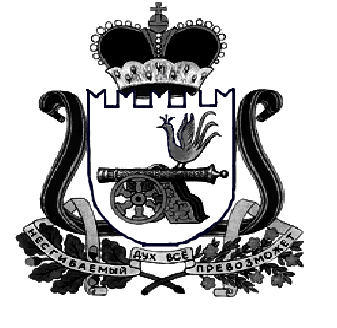 ДЕПАРТАМЕНТ  имущественных   и  земельных   Отношений  Смоленской области 214008, г. Смоленск, пл. Ленина, д. 1E-mail:  depim@admin-smolensk.ruТел./факс: (4812) 20-59-12__________________№ ____________________на № ______________ от ____________________